РЕПУБЛИКА БЪЛГАРИЯ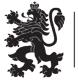 МИНИСТЕРСТВО НА ЗДРАВЕОПАЗВАНЕТОРЕГИОНАЛНА ЗДРАВНА ИНСПЕКЦИЯ – СОФИЙСКА ОБЛАСТГр. София, 1431, бул. Акад. Иван Гешов № 15	e-mail: rzi_so@rzi-sfo.bgТел. 02/807 87 00;  факс: 02/807 87 10		www.rzi-sfo.bgСПИСЪК НА ЛКК В СОФИЙСКА ОБЛАСТУМБАЛ „Света Анна“ София АД, гр. СофияОБЩА ЛКК –                                                                                                                                     22012110012100001СПЕЦИАЛИЗИРАНИ ЛКК по хирургия	-                                                                                    22012110012110611	СПЕЦИАЛИЗИРАНИ ЛКК по акушерство и гинекология -                                                     22012110012110011	СПЕЦИАЛИЗИРАНИ ЛКК по очни болести -                                                                              22012110012110451	СПЕЦИАЛИЗИРАНИ ЛКК по УНГ болести -                                                                                22012110012105941	СПЕЦИАЛИЗИРАНИ ЛКК по педиатрия                                                                                      22012110012110461	СПЕЦИАЛИЗИРАНИ ЛКК по ендокринология и  болести на обмяната- 2 бр.                  22012110012110181                                                                                                                                                                                                             22012110012110182СПЕЦИАЛИЗИРАНИ ЛКК по гастроентерология -                                                                    22012110012110051	СПЕЦИАЛИЗИРАНИ ЛКК по инфекциозни болести -                                                              22012110012110191	СПЕЦИАЛИЗИРАНИ ЛКК по анестезиология и интензивно лечение -                               22012110012110031	СПЕЦИАЛИЗИРАНИ ЛКК по кардиохирургия -                                                                         22012110012110211	СПЕЦИАЛИЗИРАНИ ЛКК по Кардиология – 2бр. –                                                                  22012110012110202                  22012110012110201	СПЕЦИАЛИЗИРАНИ ЛКК по физикална и рехабилитационна медицина -                       22012110012110601	СПЕЦИАЛИЗИРАНИ ЛКК по лицево -челюстна хирургия -                                                    22012110012110311	СПЕЦИАЛИЗИРАНИ ЛКК по нефрология -                                                                                 22012110012110391	СПЕЦИАЛИЗИРАНИ ЛКК по неврохирургия -                                                                           22012110012110361	СПЕЦИАЛИЗИРАНИ ЛКК по вътрешни болести -                                                                    22012110012110041	СПЕЦИАЛИЗИРАНИ ЛКК по пневмология и фтизиатрия -                                                    22012110012110481	СПЕЦИАЛИЗИРАНИ ЛКК по ревматология -                                                                             22012110012110511	СПЕЦИАЛИЗИРАНИ ЛКК по урология -                                                                                      22012110012110581СПЕЦИАЛИЗИРАНИ ЛКК по Неврология – 3 бр. –                                                                   22012110012110381     22012110012110382/ 22012110012110383СПЕЦИАЛИЗИРАНА ЛКК по ортопедия и травматология –                                                  22012110012110441 22012110012110442ДКЦ „Света  Анна“ гр. СофияОБЩА ЛКК -                                                                                                                                      23061340232100001СПЕЦИАЛИЗИРАНИ ЛКК по ортопедия и травматология -                                                  23061340232110441СПЕЦИАЛИЗИРАНИ ЛКК по хирургия -                                                                                     23061340232110611СПЕЦИАЛИЗИРАНИ ЛКК по нервни болести -                                                                        23061340232110381СПЕЦИАЛИЗИРАНИ ЛКК по акушерство и гинекология -                                                    23061340232110011СПЕЦИАЛИЗИРАНИ ЛКК по очни болести -                                                                             23061340232110451СПЕЦИАЛИЗИРАНИ ЛКК по УНГ болести -                                                                               23061340232110591СПЕЦИАЛИЗИРАНА БОЛНИЦА ЗА АКТИВНО ЛЕЧЕНИЕ ПНЕВМО-ФНИЗИАТРИЧНИ ЗАБОЛЯВАНИЯ – София област гр. СофияСПЕЦИАЛИЗИРАНИ ЛКК по пневмология и фтизиатрия -                                                    23012120232110481СПЕЦИАЛИЗИРАНА БОЛНИЦА ЗА АКТИВНО ЛЕЧЕНИЕ ПА ОНКОЛОГИЧНИ ЗАБОЛЯВАНИЯ – София област гр. СофияОБЩА ЛКК -                                                                                                                                      23012120222100001СПЕЦИАЛИЗИРАНИ ЛКК по хирургия -                                                                                      23012120222110611СПЕЦИАЛИЗИРАНИ ЛКК по медицинска онкология -                                                           23012120222110341СПЕЦИАЛИЗИРАНИ ЛКК по акушерство и гинекология -                                                     23012120222110011ЦЕНТЪР ПО ПСИХИЧНО ЗДРАВЕ – СОФИЯ, гр. СофияСПЕЦИАЛИЗИРАНИ ЛКК по Психиатрия -                                                                                 23013310142110501МНОГОПРОФИЛНА БОЛНИЦА ЗА АКТИВНО ЛЕЧЕНИЕ – БОТЕВГРАД, ГР. БОТЕВГРАДОБЩА ЛКК -                                                                                                                                      23072110022100001СПЕЦИАЛИЗИРАНИ ЛКК по вътрешни болести -                                                                    23072110022110041СПЕЦИАЛИЗИРАНИ ЛКК по педиатрия -                                                                                   23072110022110461СПЕЦИАЛИЗИРАНИ ЛКК по хирургия -                                                                                      23072110022110611СПЕЦИАЛИЗИРАНИ ЛКК по акушерство и гинекология - 	23072110022110011н СПЕЦИАЛИЗИРАНИ ЛКК по нервни болести	23072110022110381Медицински център Свети „Иван Рилски Чудотворец“ ГР. БОТЕВГРАДОБЩА ЛКК                                                                                                                                        23071310392100001МНОГОПРОФИЛНА БОЛНИЦА ЗА АКТИВНО ЛЕЧЕНИЕ – ЕЛ. ПЕЛИН, гр. Елин ПелинОБЩА ЛКК  	  23172110042100001СПЕЦИАЛИЗИРАНИ ЛКК по вътрешни болести                                                                      23172110042110041	  СПЕЦИАЛИЗИРАНИ ЛКК по педиатрия	  23172110042110461СПЕЦИАЛИЗИРАНИ ЛКК по нервни болести	23172110042110381Медицински център I гр. Елин ПелинОБЩА ЛКК                                                                                                                                        23171310072100001  Медицински център "Скин  системс "ГР. ЕЛИН ПЕЛИНСПЕЦИАЛИЗИРАНИ ЛКК по хирургия	23171310352110611МНОГОПРОФИЛНА БОЛНИЦА ЗА АКТИВНО ЛЕЧЕНИЕ „СКИН СИСТЕМС“, С.ДОГАНОВО, ОБЩИНА ЕЛИН ПЕЛИНСПЕЦИАЛИЗИРАНИ ЛКК по ХИРУРГИЯ                                                                                      23172110242110611МНОГОПРОФИЛНА БОЛНИЦА ЗА АКТИВНО ЛЕЧЕНИЕ – ЕТРОПОЛЕ, ГР. ЕТРОПОЛЕОБЩА ЛКК  .                                                                                                                                     23182110052100001СПЕЦИАЛИЗИРАНИ ЛКК по вътрешни болести                                                                     23182110052110041СПЕЦИАЛИЗИРАНИ ЛКК по акушерство и гинекология                                                      23182110052110011СПЕЦИАЛИЗИРАНИ ЛКК по педиатрия                                                                                    23182110052110461Медицински център I гр. ЕТРОПОЛЕОБЩА ЛКК  	23181310132100001МНОГОПРОФИЛНА БОЛНИЦА ЗА АКТИВНО ЛЕЧЕНИЕ  - ИХТИМАН, ГР. ИХТИМАНОБЩА ЛКК .                                                                                                                                      23202110062100001СПЕЦИАЛИЗИРАНИ ЛКК по вътрешни болести	 23202110062110041СПЕЦИАЛИЗИРАНИ ЛКК по хирургия	 23202110062110611СПЕЦИАЛИЗИРАНИ ЛКК по нервни болести	 23202110062110381СПЕЦИАЛИЗИРАНИ ЛКК по акушерство и гинекология	23202110062110011Медицински център I гр. ИХТИМАНОБЩА ЛКК 	23201310142100001СПЕЦИАЛИЗИРАНА БОЛНИЦА ЗА ПРОДЪЛЖИТЕЛНО ЛЕЧЕНИЕ И РЕХАБИЛИТАЦИЯ, ГР. КОСТЕНЕЦОБЩА ЛКК  	23252220102100001Медицински център I гр. КОСТЕНЕЦОБЩА ЛКК  	 23251310152100001МНОГОПРОФИЛНА БОЛНИЦА ЗА АКТИВНО ЛЕЧЕНИЕ  - ПИРДОП, ГР. ПИРДОПОБЩА ЛКК                                                                                                                                        23552110072100001Медицински център I гр. ПИРДОПОБЩА ЛКК  	23551310122100001МНОГОПРОФИЛНА БОЛНИЦА ЗА АКТИВНО ЛЕЧЕНИЕ  - САМОКОВ, ГР. САМОКОВОБЩА ЛКК  	23392110092100001СПЕЦИАЛИЗИРАНИ ЛКК вътрешни болести	23392110092110041СПЕЦИАЛИЗИРАНИ ЛКК по хирургия	 23392110092110611СПЕЦИАЛИЗИРАНИ ЛКК по нервни болести	 23392110092110381СПЕЦИАЛИЗИРАНИ ЛКК по акушерство и гинекология	23392110092110011СПЕЦИАЛИЗИРАНИ ЛКК по кардиология                                                                                  23392110092110201СПЕЦИАЛИЗИРАНИ ЛКК по педиатрия	23392110092110461СПЕЦИАЛИЗИРАНИ ЛКК по ортопедия и травматология	23392110092110441СПЕЦИАЛИЗИРАНИ ЛКК по анестезиология и интензивно лечение	23392110092110031Медицински център I ГР.САМОКОВОБЩА ЛКК  	23391310302100001Медицински център "Сана 3" ГР. САМОКОВОБЩА ЛКК  	23391310282100001АГПСМП по ортопедия и травматология "Ортомедик 94“ГР. САМОКОВСПЕЦИАЛИЗИРАНИ ЛКК по ортопедия и травматологияАГПСМП НСВ "Ирис" по очни болести, ГР.САМОКОВ	СПЕЦИАЛИЗИРАНИ ЛКК по Очни болести	23391230062110441МНОГОПРОФИЛНА БОЛНИЦА ЗА АКТИВНО ЛЕЧЕНИЕ – СВОГЕ,  ГР. СВОГЕОБЩА ЛКК 	23432110082100001Медицински център  ГР. СВОГЕОБЩА ЛКК  	  23431310162100001СПЕЦИАЛИЗИРАНИ ЛКК по хирургия	  23431310162110611Медико-дентален център "Олимп" ГР. СВОГЕ ОБЩА ЛКК  	 23431330052100001СПЕЦИАЛИЗИРАНИ ЛКК по педиатрия	 23431330052110461Медицински център ГР.СЛИВНИЦАОБЩА ЛКК  	23451310092100001Медицински център "Медика 14 " ГР. КОСТИНБРОДОБЩА ЛКК 	23261310372100001